MEM20422 Certificate II in Engineering Pathways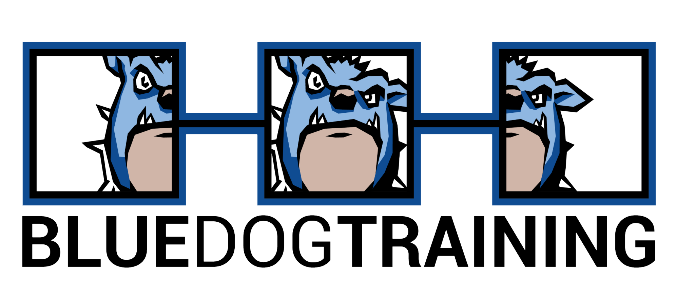 Registered Training Organisation (RTO):Blue Dog Training (RTO Code: 31193)www.bluedogtraining.com.au 07 3166 3960QCE Points: 4DescriptionThe qualification MEM20422 provides students with an introduction to an engineering or related working environment. Students gain skills and knowledge in a range of engineering and manufacturing tasks which will enhance their entry-level employment prospects for apprenticeships, traineeships or general employment in an engineering-related workplace. Typically commencing in Year 11 and delivered in the school workshops, during normal school hours as a part of the student’s regular school timetable, the course is completed over a period of two (2) years. A student can only participate in a Blue Dog Training VETiS program with the permission of their school.ApplicationThe learning program should develop trade-like skills but not attempt to develop trade-level skills. As an example, the outcome level of welding skills from this qualification is not about learning trade-level welding theory and practice; it is about being introduced to welding, how it can be used to join metal and having the opportunity to weld metal together. Similarly with machining, the outcome should be something produced on a lathe etc., not the theory and practice of machining. The focus should be on using engineering tools and equipment to produce or modify objects. This needs be done in a safe manner for each learner and those around them.Eligibility - CostThe Department of Employment, Small Business and Training (DESBT) provides funding for secondary school students to complete one (1) approved VETiS qualification while at school, referred to as ‘employment stream’ qualifications. This means that if a student is eligible, the course is provided to them fee-free. To be eligible to enrol in a Blue Dog Training VETiS program, students must:be currently enrolled in secondary schoolpermanently reside in Queenslandbe an Australian citizen, Australian permanent resident (includes humanitarian entrant), temporary resident with the necessary visa and work permits on the pathway to permanent residency, or a New Zealand citizennot already completing or have already completed a funded VETiS course with another registered training organisation.In situations where a student is not eligible for VETiS funding, under the DESBT funding arrangements, fee for service arrangements are available for students through Blue Dog Training. Fee for service cost = $1200.Please refer to the Blue Dog Training Website for information on their refund policy. https://bluedogtraining.com.au/storage/app/media/pdf_documents/policies/Student_Fee_Refund_Policy.pdfTraining and Assessment DeliveryThe Blue Dog Training VETiS program is delivered at the student’s school as part of their timetabled classes by Blue Dog Trainings qualified trainers and assessors. Secondary school students are enrolled as a student with Blue Dog Training and their qualification or statement of attainment is issued by Blue Dog Training.Training and assessment are via Blue Dog Training’s blended mode of delivery which comprises both on-line training and face to face classroom-based training at the school workshop.Blue Dog Training trainers and assessors attend the school on a structured basis throughout the school year.Blue Dog Training are responsible for all training and assessment.CoreElectiveNOTE: Elective units are subject to change prior to the commencement of the program. This is to ensure alignment to current industry practices.Notes:*Prerequisite units of competency - An asterisk (*) against a unit of competency code in the list above indicates there is aprerequisite requirement that must be met. Prerequisite unit(s) of competency must be assessed before assessment of any unitof competency with an asterisk.More information about this qualification is available at:https://training.gov.au/Training/Details/MEM20422MEM13015Work safely and effectively in manufacturing and engineeringMEMPE005Develop a career plan for the engineering and manufacturing industriesMEMPE006Undertake a basic engineering projectMSAENV272Participate in environmentally sustainable work practicesMEM11011*Undertake manual handlingMEM16006*Organise and communicate informationMEM16008*Interact with computing technologyMEM18001*Use hand toolsMEM18002*Use power tools/hand held operationsMEMPE001Use engineering workshop machinesMEMPE002Use electric welding machinesMEMPE007Pull apart and re-assemble engineering mechanisms